教学目标(mål)：Övningar 教学重点(tyngdpunkt)：教学辅助(material)：Kursboken kinesiska 1， övningshäfte 课时安排(tidsplanering):   9:45-10:30 lektion 110:30-10:45 rast10:45-11:30 lektion 211:30-11:45 rast11:45-12:15 lektion 3上课内容 lektionsinnehållLäxförhör 作业听写Hörförståelse 听力练习Övningar: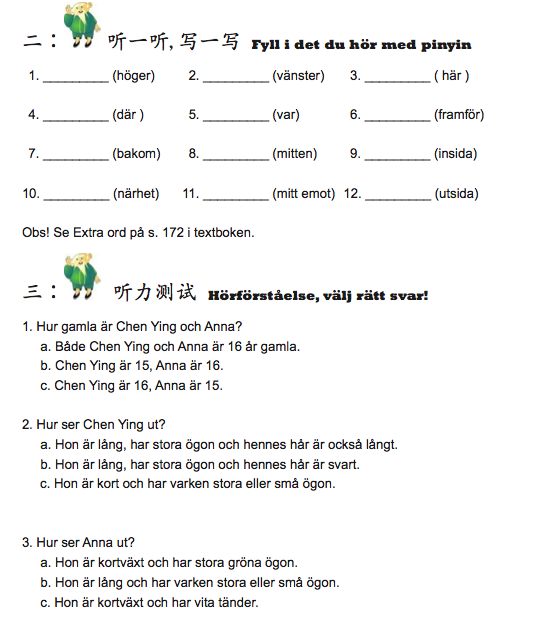 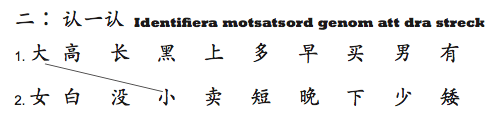 Facit: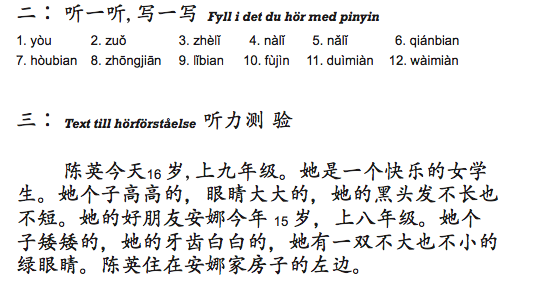 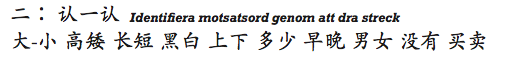 课后作业 Läxa翻译 Översätta till svenska谁住在左边的红房子里？李红（det är ett namn）住在学校的对面。我阿姨的房子在一所白房子和一所黄房子的中间。我们学校在体育馆的前面。上课学生Närvarolistan学生编号学生姓名本周是否到课 närvarande på lektionen上周作业是否完成 läxa inlämnade under lektionen1Julia ScholanderJa2Meja StorbackaJa3Katrine CarlheimerJa4Freja OlssonJa6Meja Gottberg　Ja7Daniel WeiJa8Hanna Bento HanssonJa9Liam WohlstedtJa10Alexander PrymusiewicsJa11Matilda StoetzerNej12Elliot FrennsteltJa